Особенности эмоционального состояния ребенка в период адаптации к ДОУ:Для первых дней пребывания детям свойственно проявление отрицательных эмоций. Они плачут или начинают хныкать. Особым проявлением негативного состояния является страх. Ребенок боится неизвестности и незнакомых детей и взрослых. Стрессовая ситуация может вызывать вспышки гнева. Агрессию может вызвать все, что угодно. Для некоторых детей характерно депрессивное состояние в период адаптации. Они становятся вялыми и заторможенными. Позитивные эмоции могут быть связаны с правильно выбранным стимулом, например, игрушкой или веселой игрой. Постепенно отрицательные эмоции все больше будут замещаться положительными.В первые дни посещения ДОУ у детей наблюдаются проблемы со сном, даже если до этого их не было. Сон становится беспокойным, некоторые дети просыпаются с плачем и криками. Проблема разрешится к окончанию периода адаптации. Аппетит заметно снижается. Связано это с новым режимом и характером еды. Для детей вкус еды непривычен, а стресс блокирует вкусовые рецепторы. Показателем того, что ребенок постепенно адаптируется, является повышение аппетита. Возможно снижение словарного запаса. На начальном этапе многие дети предпочитают использовать упрощенные слова. Так проявляется защитный механизм. В скором времени происходит восстановление речевых функций и значительное увеличение слов. Возможно снижение двигательной и познавательной активности. Отмечается, что такое замедленное и заторможенное состояние постепенно нормализуется к окончанию адаптационного периода.В первый месяц посещения детского сада снижается иммунитет ребенка. В этот период возможны простудные заболевания, причина которых не физиологическая, а скорее психологическая. Стресс снижает сопротивляемость организма. Достижение эмоционального равновесия нейтрализует склонность к болезням.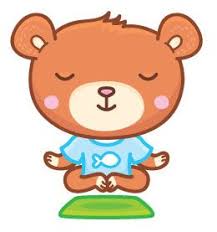 